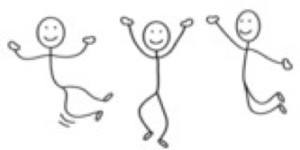 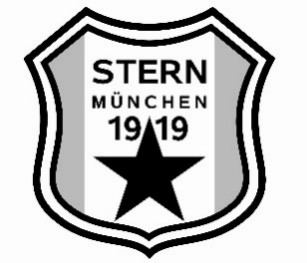 FC STERN München 1919 e.V.Neues Stundenangebot für Kinder im Grundschulalterab 25.01.2023Rhythmisch-musikalische FrüherziehungTanzen, Trommeln, Spiele und Spaß mit SaskiaUnsere Stunden sind so aufgebaut, dass die Kinder spielerisch mit motivierender Musik und mit hohem kreativem Anteil ihr Rhythmusgefühl, ihre Koordinationsfähigkeit verbessern können und somit auch das Selbstbewusstsein.Wann: 	Mittwoch:	 14:15 Uhr – 15:15 Uhr        	oder               	Freitag:	14:00 Uhr – 15:00 Uhr(in den Ferienzeiten finden keine Kurse statt)Wo:       	Frei.Raum, Feldbergstraße 67, 81825 München (= Gebäude neben der Sportanlage)Kosten über Mitgliedsantrag/FitnessKinder-/Jugendliche 13,00 Euro/MonatAnmeldung und Anfragen für weitere Informationen bitte bei:Saskia Kappes (staatlich geprüfte Gymnastiklehrkraft)sl.kappes@kabelmail.de